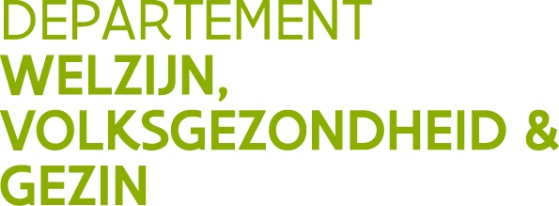 Vlaams Infrastructuurfonds voor Persoonsgebonden AangelegenhedenKoning Albert II-laan 35 bus 341030 BrusselT 02 553 32 50F 02 553 34 80vipa@vlaanderen.be///////////////////////////////////////////////////////////////////////////////////////////////////////////////////////Aanvraagformulier VIPA-subsidies: infrastructurele maatregelen tot preventie van agressie ///////////////////////////////////////////////////////////////////////////////////////////////////////////////////////Oproep: 15/07/2020Uiterste datum tot indiening: 31/12/2020U bezorgt deze aanvraag, samen met het aanvraagformulier en de bijhorende bijlagen digitaal op het volgende adres: vipa@vlaanderen.be U hanteert volgende naamgeving voor elk van de documenten: Titeldocument_naamvoorziening. Bijvoorbeeld visienota_naam voorziening. Visienota U beschrijft de hieronder bondig de gevraagde elementen. Aanpak / proces U beschrijft hieronder bondig de gevraagde elementen. de visie op en het beleid van de aanvrager rond de preventie van agressie-incidenten en crisissituaties. Daarbij toont de aanvrager aan dat hij een beleid heeft uitgewerkt ter preventie van agressie-incidenten en crisissituaties. Dat beleid omvat de volgende aspecten:de pedagogische en therapeutische visie;vorming;de-escalatietechnieken;alternatieve maatregelen;debriefing na incidenten;informeren van gebruikers, familie en naasten;de betrokkenheid van gebruikers, familie en naasten bij het individuele traject en bij het afdelingsbeleid, om de gebruikerservaringen te verbeteren;de visie op en het beleid van de aanvrager rond maatregelen inzake vrijheidsbeperking of vrijheidsberoving, waar in voorkomend geval op teruggevallen kan worden. Daarbij beschrijft de aanvrager de richtsnoeren voor het handelen en de manier waarop de resultaten van het handelen worden geëvalueerd en er wordt gestreefd naar verbetering;een evaluatie van de bestaande infrastructuur in het kader van preventie van agressie; een beschrijving van de toekomstige infrastructuur in het kader van preventie van agressie; De procesmatige aanpak met onder meer een verslag van de besprekingen over het project met de interne belanghebbenden van de aanvrager, zoals personeel en gebruikerseen schets van de multidisciplinaire aanpak eventuele samenwerkingsverbanden